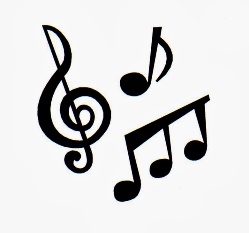 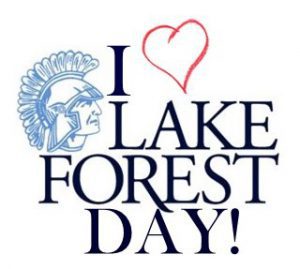 Saturday, October 26, 2019Report Time: 12:15PM		Performance Time: 12:30PMI Love Lake Forest Day will be held at Lake Forest High School from 10:00 am - 2:00 pm on Saturday, October 26, 2019. There will be musical performances in the auditorium from all schools in the District throughout the day.  East Elementary 1st, 2nd , and 3rd graders will be performing at 12:30 pm.All East Elementary students who are performing are asked to meet Ms. Nolan in the auditorium by 12:15 pm for our performance at 12:30 pm. Please enter through the poolside entrance of LFHS by the auditorium. The performance will last about 15 minutes and then families are free to enjoy the rest of the day or watch the other schools perform.  Students should wear jeans and a Lake Forest shirt for the performance.Students can visit the LF East Elementary music website at: www.lfemusic.com              to practice their music. You do not need to login to access the music. Scroll over “Performances” and then click “I Love Lake Forest Day”.Please keep this letter for your reference and fill out the form on the next page to return to Ms. Nolan by October 18, 2019.If you have any questions, please feel free to contact me:Jena.Nolan@lf.k12.de.usMs. NolanStudent Name: _______________________________Homeroom Teacher: __________________________I AM attending the performance at I Love Lake Forest Day at 12:30pm on Saturday, October 26th.		I am NOT attending the performance at I Love Lake Forest Day.*Please return to Ms. Nolan by October 18, 2019.